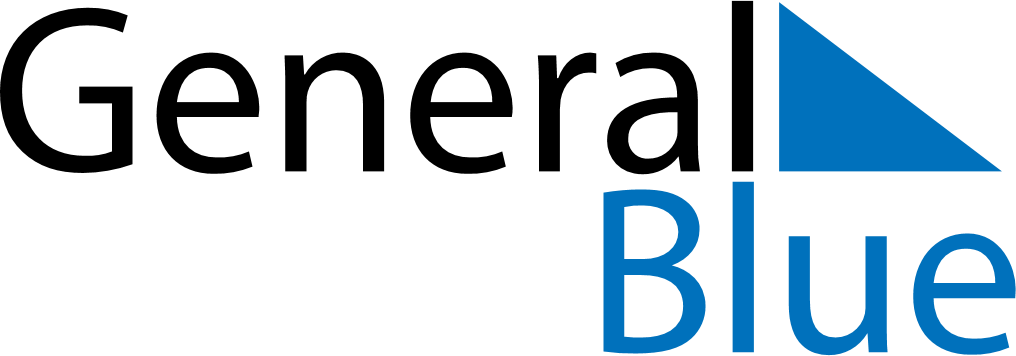 February 2024February 2024February 2024February 2024February 2024February 2024Lapua, South Ostrobothnia, FinlandLapua, South Ostrobothnia, FinlandLapua, South Ostrobothnia, FinlandLapua, South Ostrobothnia, FinlandLapua, South Ostrobothnia, FinlandLapua, South Ostrobothnia, FinlandSunday Monday Tuesday Wednesday Thursday Friday Saturday 1 2 3 Sunrise: 9:02 AM Sunset: 4:20 PM Daylight: 7 hours and 18 minutes. Sunrise: 8:59 AM Sunset: 4:23 PM Daylight: 7 hours and 23 minutes. Sunrise: 8:56 AM Sunset: 4:26 PM Daylight: 7 hours and 29 minutes. 4 5 6 7 8 9 10 Sunrise: 8:53 AM Sunset: 4:29 PM Daylight: 7 hours and 35 minutes. Sunrise: 8:50 AM Sunset: 4:32 PM Daylight: 7 hours and 41 minutes. Sunrise: 8:48 AM Sunset: 4:35 PM Daylight: 7 hours and 47 minutes. Sunrise: 8:45 AM Sunset: 4:38 PM Daylight: 7 hours and 53 minutes. Sunrise: 8:42 AM Sunset: 4:42 PM Daylight: 7 hours and 59 minutes. Sunrise: 8:39 AM Sunset: 4:45 PM Daylight: 8 hours and 6 minutes. Sunrise: 8:36 AM Sunset: 4:48 PM Daylight: 8 hours and 12 minutes. 11 12 13 14 15 16 17 Sunrise: 8:33 AM Sunset: 4:51 PM Daylight: 8 hours and 18 minutes. Sunrise: 8:29 AM Sunset: 4:54 PM Daylight: 8 hours and 24 minutes. Sunrise: 8:26 AM Sunset: 4:57 PM Daylight: 8 hours and 30 minutes. Sunrise: 8:23 AM Sunset: 5:00 PM Daylight: 8 hours and 36 minutes. Sunrise: 8:20 AM Sunset: 5:03 PM Daylight: 8 hours and 42 minutes. Sunrise: 8:17 AM Sunset: 5:06 PM Daylight: 8 hours and 49 minutes. Sunrise: 8:14 AM Sunset: 5:09 PM Daylight: 8 hours and 55 minutes. 18 19 20 21 22 23 24 Sunrise: 8:11 AM Sunset: 5:12 PM Daylight: 9 hours and 1 minute. Sunrise: 8:08 AM Sunset: 5:15 PM Daylight: 9 hours and 7 minutes. Sunrise: 8:04 AM Sunset: 5:18 PM Daylight: 9 hours and 13 minutes. Sunrise: 8:01 AM Sunset: 5:21 PM Daylight: 9 hours and 20 minutes. Sunrise: 7:58 AM Sunset: 5:24 PM Daylight: 9 hours and 26 minutes. Sunrise: 7:55 AM Sunset: 5:27 PM Daylight: 9 hours and 32 minutes. Sunrise: 7:51 AM Sunset: 5:30 PM Daylight: 9 hours and 38 minutes. 25 26 27 28 29 Sunrise: 7:48 AM Sunset: 5:33 PM Daylight: 9 hours and 44 minutes. Sunrise: 7:45 AM Sunset: 5:36 PM Daylight: 9 hours and 51 minutes. Sunrise: 7:42 AM Sunset: 5:39 PM Daylight: 9 hours and 57 minutes. Sunrise: 7:38 AM Sunset: 5:42 PM Daylight: 10 hours and 3 minutes. Sunrise: 7:35 AM Sunset: 5:45 PM Daylight: 10 hours and 9 minutes. 